Iqra SchoolParent Toddler Group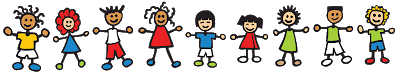 Are you a parent or Carer? Looking for something to engage your baby or toddler?Pop along to the Iqra School Parent Toddler Group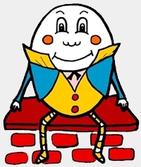 Be part of a friendly, welcoming group every fortnight on a Monday during term-time9.15-10.45am in the Iqra School Community Hall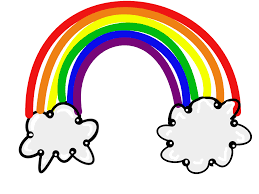   Sessions will run on: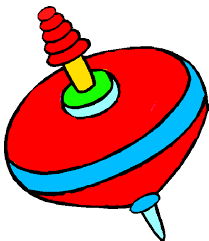 Lots of fun activities; including lots of toys, arts and crafts, bouncy castle, book corner, story and song time. Free entry, refreshments included.Just turn up or for more info call Salma Malik on 01753 520018 or Shaida on 07861261768September 201817thOctober 20181st, 15th November 20185th, 19thDecember 20183rd, 17th